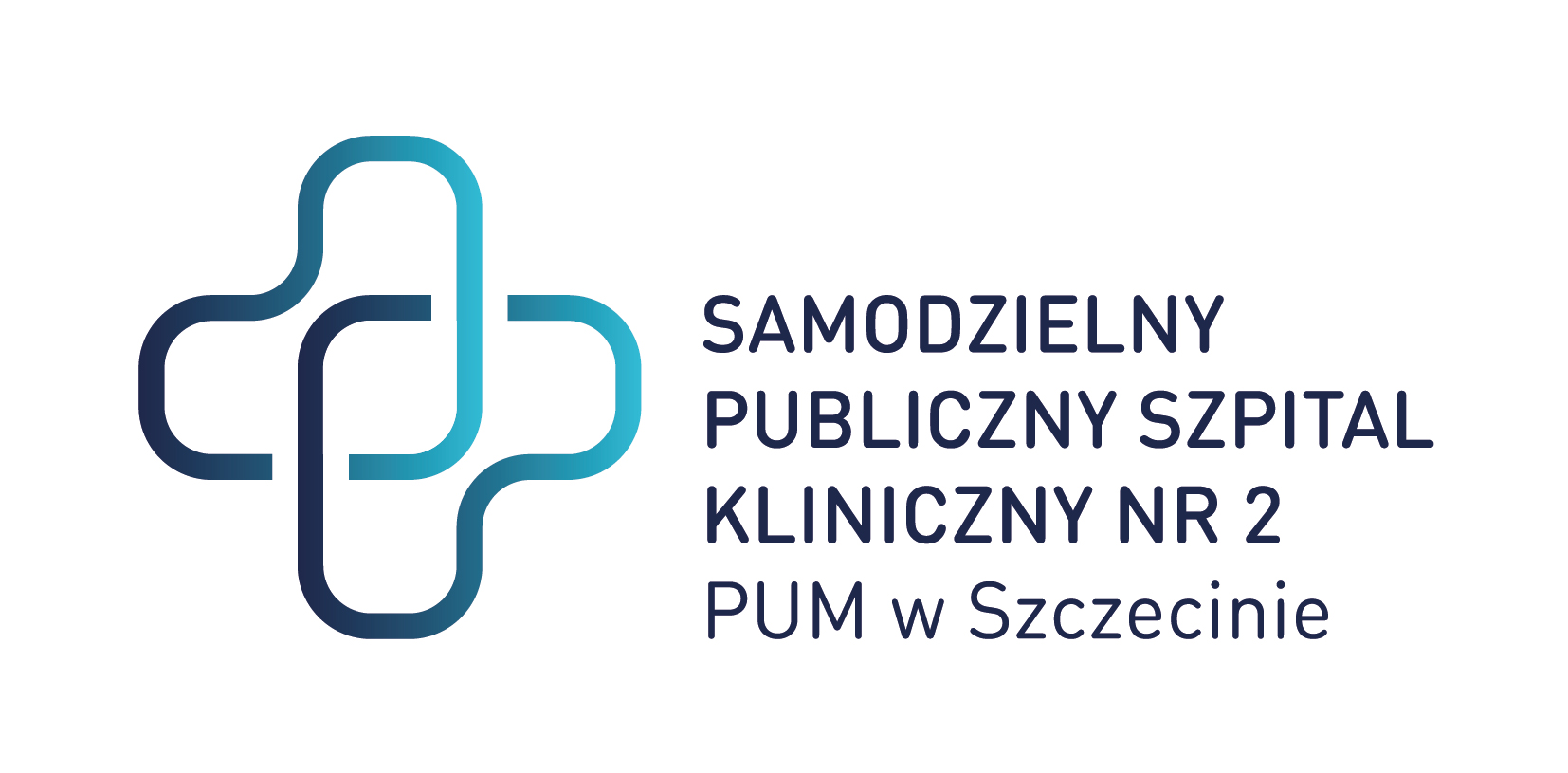 ZP/220/93/1920/12/2019    S246    Dostawy - Ogłoszenie o zamówieniu - Procedura otwarta  Polska-Szczecin: Urządzenia do hemodializy2019/S 246-605290Ogłoszenie o zamówieniuDostawyPodstawa prawna:
Dyrektywa 2014/24/UESekcja I: Instytucja zamawiającaI.1)Nazwa i adresyOficjalna nazwa: Samodzielny Publiczny Szpital Kliniczny nr 2 PUM w Szczecinie
Krajowy numer identyfikacyjny: 000288900
Adres pocztowy: al. Powstańców Wielkopolskich 72
Miejscowość: Szczecin
Kod NUTS: PL424
Kod pocztowy: 70-111
Państwo: Polska
Osoba do kontaktów: Eliza Koladyńska-Nowacka
E-mail: e.koladynska@spsk2-szczecin.pl
Tel.: +48 914661086
Faks: +48 914661113Adresy internetowe: Główny adres: https://zamowienia.spsk2-szczecin.plI.2)Informacja o zamówieniu wspólnymI.3)KomunikacjaNieograniczony, pełny i bezpośredni dostęp do dokumentów zamówienia można uzyskać bezpłatnie pod adresem: https://platformazakupowa.pl/pn/spsk2_szczecinWięcej informacji można uzyskać pod adresem podanym powyżejOferty lub wnioski o dopuszczenie do udziału w postępowaniu należy przesyłać drogą elektroniczną za pośrednictwem: https://platformazakupowa.pl/pn/spsk2_szczecinI.4)Rodzaj instytucji zamawiającejPodmiot prawa publicznegoI.5)Główny przedmiot działalnościZdrowieSekcja II: PrzedmiotII.1)Wielkość lub zakres zamówieniaII.1.1)Nazwa:Dostawa, instalacja i uruchomienie sprzętu do hemodializy wraz z systemem zarządzania danymi terapii, dostawa foteli do dializ oraz dostawa oprogramowania Microsoft wraz z licencjami.Numer referencyjny: ZP/220/93/19II.1.2)Główny kod CPV33181100II.1.3)Rodzaj zamówieniaDostawyII.1.4)Krótki opis:Przedmiotem zamówienia jest dostawa, instalacja i uruchomienie sprzętu do hemodializy wraz z systemem zarządzania danymi terapii, dostawa foteli do dializ oraz dostawa oprogramowania Microsoft wraz z licencjami zwanych dalej „sprzętem”, których szczegółowy opis, wymagane parametry techniczne zawiera załącznik nr 1 do formularza oferty (opis przedmiotu zamówienia).II.1.5)Szacunkowa całkowita wartośćWartość bez VAT: 958 266.86 PLNII.1.6)Informacje o częściachTo zamówienie podzielone jest na części: takOferty można składać w odniesieniu do wszystkich częściII.2)OpisII.2.1)Nazwa:Zadanie nr 1 – Dostawa, instalacja i uruchomienie sprzętu do hemodializy wraz z systemem zarządzania danymi terapiiCzęść nr: 1II.2.2)Dodatkowy kod lub kody CPV33181100II.2.3)Miejsce świadczenia usługKod NUTS: PL424Główne miejsce lub lokalizacja realizacji: Siedziba ZamawiającegoII.2.4)Opis zamówienia:Szczegółowy opis, wymagane parametry techniczne zawiera załącznik nr 1 do formularza oferty (opis przedmiotu zamówienia).II.2.5)Kryteria udzielenia zamówieniaKryteria określone poniżejKryterium kosztu - Nazwa: Cena / Waga: 60Kryterium kosztu - Nazwa: Termin dostawy / Waga: 30Kryterium kosztu - Nazwa: Okres gwarancji / Waga: 10II.2.6)Szacunkowa wartośćWartość bez VAT: 710 190.00 PLNII.2.7)Okres obowiązywania zamówienia, umowy ramowej lub dynamicznego systemu zakupówOkres w dniach: 90Niniejsze zamówienie podlega wznowieniu: nieII.2.10)Informacje o ofertach wariantowychDopuszcza się składanie ofert wariantowych: nieII.2.11)Informacje o opcjachOpcje: nieII.2.12)Informacje na temat katalogów elektronicznychII.2.13)Informacje o funduszach Unii EuropejskiejZamówienie dotyczy projektu/programu finansowanego ze środków Unii Europejskiej: nieII.2.14)Informacje dodatkoweWykonawcy powinni wnieść wadium w kwocie 14 000,00 PLN.II.2)OpisII.2.1)Nazwa:Zadanie nr 2 – Dostawa foteli do dializCzęść nr: 2II.2.2)Dodatkowy kod lub kody CPV33192150II.2.3)Miejsce świadczenia usługKod NUTS: PL424Główne miejsce lub lokalizacja realizacji: Siedziba ZamawiającegoII.2.4)Opis zamówienia:Szczegółowy opis, wymagane parametry techniczne zawiera załącznik nr 1 do formularza oferty (opis przedmiotu zamówienia).II.2.5)Kryteria udzielenia zamówieniaKryteria określone poniżejKryterium kosztu - Nazwa: Cena / Waga: 60Kryterium kosztu - Nazwa: Termin dostawy / Waga: 30Kryterium kosztu - Nazwa: Okres gwarancji / Waga: 10II.2.6)Szacunkowa wartośćWartość bez VAT: 196 800.00 PLNII.2.7)Okres obowiązywania zamówienia, umowy ramowej lub dynamicznego systemu zakupówOkres w dniach: 90Niniejsze zamówienie podlega wznowieniu: nieII.2.10)Informacje o ofertach wariantowychDopuszcza się składanie ofert wariantowych: nieII.2.11)Informacje o opcjachOpcje: nieII.2.12)Informacje na temat katalogów elektronicznychII.2.13)Informacje o funduszach Unii EuropejskiejZamówienie dotyczy projektu/programu finansowanego ze środków Unii Europejskiej: nieII.2.14)Informacje dodatkoweWykonawcy powinni wnieść wadium w kwocie 3 900,00 PLN.II.2)OpisII.2.1)Nazwa:Zadanie nr 3 – Dostawa oprogramowania Microsoft wraz z licencjamiCzęść nr: 3II.2.2)Dodatkowy kod lub kody CPV48000000II.2.3)Miejsce świadczenia usługKod NUTS: PL424Główne miejsce lub lokalizacja realizacji: Siedziba ZamawiającegoII.2.4)Opis zamówienia:Szczegółowy opis, wymagane parametry techniczne zawiera załącznik nr 1 do formularza oferty (opis przedmiotu zamówienia).II.2.5)Kryteria udzielenia zamówieniaKryteria określone poniżejKryterium kosztu - Nazwa: Cena / Waga: 80Kryterium kosztu - Nazwa: Termin dostawy / Waga: 20II.2.6)Szacunkowa wartośćWartość bez VAT: 51 276.86 PLNII.2.7)Okres obowiązywania zamówienia, umowy ramowej lub dynamicznego systemu zakupówOkres w dniach: 30Niniejsze zamówienie podlega wznowieniu: nieII.2.10)Informacje o ofertach wariantowychDopuszcza się składanie ofert wariantowych: nieII.2.11)Informacje o opcjachOpcje: nieII.2.12)Informacje na temat katalogów elektronicznychII.2.13)Informacje o funduszach Unii EuropejskiejZamówienie dotyczy projektu/programu finansowanego ze środków Unii Europejskiej: nieII.2.14)Informacje dodatkoweWykonawcy powinni wnieść wadium w kwocie 1 000,00 PLN.Sekcja III: Informacje o charakterze prawnym, ekonomicznym, finansowym i technicznymIII.1)Warunki udziałuIII.1.1)Zdolność do prowadzenia działalności zawodowej, w tym wymogi związane z wpisem do rejestru zawodowego lub handlowegoWykaz i krótki opis warunków: Zamawiający nie dokonuje opisu sposobu spełniania tego warunku.III.1.2)Sytuacja ekonomiczna i finansowaWykaz i krótki opis kryteriów kwalifikacji: Zamawiający nie dokonuje opisu sposobu spełniania tego warunku.III.1.3)Zdolność techniczna i kwalifikacje zawodoweWykaz i krótki opis kryteriów kwalifikacji: W tym zakresie Zamawiający wymaga, aby Wykonawca wykazał wykonanie co najmniej 1 głównej dostawy, której przedmiotem była:a) zadanie nr 1 – dostawa i uruchomienie fabrycznie nowego sprzętu do hemodializy na wartość brutto nie mniejszą niż 150 000,00 PLN;b) zadanie nr 2 – dostawa fabrycznie nowych foteli do dializ na wartość brutto nie mniejszą niż 45 000,00 PLN.Jeżeli Wykonawca ubiega się o udzielenie zamówienia na zadanie nr 1 i 2 ta sama dostawa może posłużyć mu do wykazania spełnienia warunku wiedzy i doświadczenia w więcej niż 1 zadaniu, jednakże pod warunkiem, że jej wartość nie będzie mniejsza niż suma wartości określonych w tych zadaniach w ppkt 1.3, czyli 195 000,00 PLN oraz dostawa będzie dotyczyła dostawy i uruchomienia fabrycznie nowego sprzętu do hemodializy wraz z dostawą foteli do dializ. Niedopuszczalne jest wskazanie spełnienia warunku wiedzy i doświadczenia dla danego zadania w ten sposób, że dopiero łączna wartość 2 lub większej ilości dostaw głównych będzie odpowiadała wartości wymaganej dla danego zadania.Minimalny poziom ewentualnie wymaganych standardów: W celu potwierdzenia spełnienia przez Wykonawcę posiadania zdolności technicznej lub zawodowej Zamawiający żąda złożenia Wykazu dostaw wykonanych a w przypadku świadczeń okresowych lub ciągłych również wykonywanych, w okresie ostatnich 3 lat przed upływem terminu składania ofert, a jeżeli okres prowadzenia działalności jest krótszy – w tym okresie, wraz z podaniem ich wartości, przedmiotu, dat wykonania i podmiotów, na rzecz których dostawy zostały wykonane, według wzoru stanowiącego załącznik nr 2 do formularza oferty oraz załączeniem dowodów określających czy te dostawy zostały wykonane lub są wykonywane należycie.Dowodami, o których mowa powyżej są referencje bądź inne dokumenty wystawione przez podmiot, na rzecz którego dostawy były wykonywane a w przypadku świadczeń okresowych lub ciągłych są wykonywane a jeżeli z uzasadnionej przyczyny o obiektywnym charakterze Wykonawca nie jest w stanie uzyskać tych dokumentów – oświadczenie Wykonawcy: w przypadku świadczeń okresowych lub ciągłych nadal wykonywanych referencje bądź inne dokumenty potwierdzające ich należyte wykonywanie powinny być wydane nie wcześniej niż 3 miesiące przed upływem terminu składania ofert.W przypadku, gdy Wykonawca wykaże spełnianie warunku posiadania sytuacji finansowej oraz zdolności technicznej w innej walucie niż PLN, Zamawiający dokona przeliczenia tej waluty po średnim kursie w stosunku do PLN opublikowanym przez NBP w dniu publikacji ogłoszenia o zamówieniu.Jeżeli w dniu ogłoszenia postępowania NBP nie opublikuje kursu walut, Zamawiający przyjmie kurs opublikowany w pierwszym dniu roboczym po tej dacie.III.1.5)Informacje o zamówieniach zastrzeżonychIII.2)Warunki dotyczące zamówieniaIII.2.2)Warunki realizacji umowy:Informacje na temat realizacji umowy zostały zawarte w rozdziale II wzoru umowy (brak miejsca w ogłoszeniu na zawarcie wszystkich informacji).Informacje na temat zmiany umowy zostały zawarte w rozdziale II wzoru umowy (brak miejsca w ogłoszeniu na zawarcie wszystkich informacji).III.2.3)Informacje na temat pracowników odpowiedzialnych za wykonanie zamówieniaSekcja IV: ProceduraIV.1)OpisIV.1.1)Rodzaj proceduryProcedura otwartaIV.1.3)Informacje na temat umowy ramowej lub dynamicznego systemu zakupówIV.1.4)Zmniejszenie liczby rozwiązań lub ofert podczas negocjacji lub dialoguIV.1.6)Informacje na temat aukcji elektronicznejIV.1.8)Informacje na temat Porozumienia w sprawie zamówień rządowych (GPA)Zamówienie jest objęte Porozumieniem w sprawie zamówień rządowych: nieIV.2)Informacje administracyjneIV.2.1)Poprzednia publikacja dotycząca przedmiotowego postępowaniaIV.2.2)Termin składania ofert lub wniosków o dopuszczenie do udziałuData: 22/01/2020Czas lokalny: 09:55IV.2.3)Szacunkowa data wysłania zaproszeń do składania ofert lub do udziału wybranym kandydatomIV.2.4)Języki, w których można sporządzać oferty lub wnioski o dopuszczenie do udziału:PolskiIV.2.6)Minimalny okres, w którym oferent będzie związany ofertąOferta musi zachować ważność do: 21/03/2020IV.2.7)Warunki otwarcia ofertData: 22/01/2020Czas lokalny: 10:00Miejsce: Otwarcie ofert nastąpi w siedzibie Zamawiającego – budynek M pok. 13.Sekcja VI: Informacje uzupełniająceVI.1)Informacje o powtarzającym się charakterze zamówieniaJest to zamówienie o charakterze powtarzającym się: nieVI.2)Informacje na temat procesów elektronicznychStosowane będą zlecenia elektroniczneAkceptowane będą faktury elektroniczneStosowane będą płatności elektroniczneVI.3)Informacje dodatkowe:1. Ofertę należy złożyć za pośrednictwem platformy zakupowej platformazakupowa.pl. Wejście na platformę poprzez link: https://platformazakupowa.pl/pn/spsk2_szczecin2. Wykonawca może złożyć tylko 1 ofertę.3. Zaleca się, by wzory dokumentów dołączonych do SIWZ były wypełnione przez Wykonawcę i dołączone do oferty, bądź też przygotowane przez Wykonawcę, w zgodnej z SIWZ formie.4. Oferta powinna być podpisana zgodnie z zasadami reprezentacji wskazanymi we właściwym rejestrze lub centralnej ewidencji działalności gospodarczej z zastrzeżeniem ppkt 5A.5. Do formularza oferty należy dołączyć następujące dokumenty i oświadczenia z zastrzeżeniem ppkt 5A:a) pełnomocnictwo – w przypadku jeżeli osoba podpisująca ofertę działa na podstawie pełnomocnictwa. Pełnomocnictwo załączone do oferty winno być złożone w oryginale lub notarialnie poświadczonej kopii w postaci dokumentu elektronicznego opatrzonego kwalifikowanym podpisem elektronicznym wystawionego przez osobę do tego upoważnione a z treści pełnomocnictwa musi jednoznacznie wynikać uprawnienie do podpisania oferty;b) jednolity europejski dokument zamówienia (JEDZ) w postaci elektronicznej opatrzonej kwalifikowanym podpisem elektronicznym obejmujący oświadczenie Wykonawcy o spełnianiu warunków udziału w postępowaniu oraz braku podstaw do wykluczenia o którym mowa w art. 25a ust. 1 ustawy w formie JEDZ, zgodnie z ppkt 5A;c) oświadczenia i dokumenty o których mowa w pkt VIII SIWZ;d) wypełniony przez Wykonawcę opis przedmiotu zamówienia (załącznik nr 1 do formularza oferty);e) Wykonawca, który zastrzega w odniesieniu do informacji stanowiących tajemnicę przedsiębiorstwa w rozumieniu przepisów o zwalczaniu nieuczciwej konkurencji, że nie mogą być one udostępnione powinien złożyć te informacje osobno. Tajemnicą przedsiębiorstwa, zgodnie z art. 11 ust. 4 Ustawy z dnia 16.4.1993 r. o zwalczaniu nieuczciwej konkurencji (Dz.U. nr 47, poz. 211 z późn. zm.) są: nieujawnione do wiadomości publicznej informacje techniczne, technologiczne, organizacyjne przedsiębiorstwa lub inne informacje posiadające wartość gospodarczą, co do których przedsiębiorca podjął niezbędne działania w celu zachowania ich poufności. Wykonawca nie może zastrzec jako stanowiących tajemnicę przedsiębiorstwa z informacji, o których mowa w art. 86 ust. 4 Pzp. Wykonawca zobowiązany jest wykazać, że zastrzeżone informacje stanowią tajemnicę przedsiębiorstwa;f) dowód wpłacenia/wniesienia wadium. W przypadku wnoszenia wadium w formie:— pieniędzy – potwierdzenie przelewu,— gwarancji lub poręczeń – oryginał dokumentu wystawiony i podpisany zgodnie z pkt XI SIWZ.6. W przypadku oferty składanej przez Wykonawców ubiegających się wspólnie o udzielenie zamówienia (konsorcjum) oferta winna spełniać wymagania określone w SIWZ pkt XIII ppkt 10.7. Pozostałe zapisy są ujęte w SIWZ – brak miejsca w ogłoszeniu.8. Zamawiający dokona badania i oceny ofert z zastosowaniem procedury z art. 24 aa Pzp. Zamawiający może odstąpić od stosowania procedury z art. 24 aa Pzp, gdy oceniając stan faktyczny sprawy uzna stosowanie tej procedury za niecelowe.9. Klauzula informacyjna dotycząca art. 13 rozporządzenia RODO znajduje się w SIWZ, rozdział I pkt XXII.VI.4)Procedury odwoławczeVI.4.1)Organ odpowiedzialny za procedury odwoławczeOficjalna nazwa: Krajowa Izba Odwoławcza
Adres pocztowy: ul. Postępu 17 a
Miejscowość: Warszawa
Kod pocztowy: 02-676
Państwo: Polska
E-mail: uzp@uzp.gov.pl
Tel.: +48 224587801
Faks: +48 224587800Adres internetowy: www.uzp.gov.plVI.4.2)Organ odpowiedzialny za procedury mediacyjneVI.4.3)Składanie odwołańDokładne informacje na temat terminów składania odwołań: 1. Środki ochrony prawnej określone w dziale VI Pzp przysługują Wykonawcy, a także innemu podmiotowi jeżeli ma lub miał interes w uzyskaniu danego zamówienia oraz poniósł szkodę w wyniku naruszenia przez Zamawiającego przepisów ustawy Prawo zamówień publicznych. 2. Odwołanie wnosi się w terminie określonym w art. 182 Pzp. 3. Odwołanie wnosi się do Prezesa Izby w formie pisemnej lub elektronicznej opatrzonej bezpiecznym podpisem elektronicznym weryfikowanym za pomocą ważnego kwalifikowanego certyfikatu. Odwołujący przesyła kopię odwołania Zamawiającemu przed upływem terminu na wniesienie odwołania, w taki sposób, aby mógł on zapoznać się z jego treścią przed upływem tego terminu.VI.4.4)Źródło, gdzie można uzyskać informacje na temat składania odwołańOficjalna nazwa: Departament Odwołań Urzędu Zamówień Publicznych
Adres pocztowy: ul. Postępu 17 a
Miejscowość: Warszawa
Kod pocztowy: 02-676
Państwo: Polska
E-mail: odwolania@uzp.gov.pl
Tel.: +48 224587801
Faks: +48 224587800Adres internetowy: www.uzp.gov.plVI.5)Data wysłania niniejszego ogłoszenia:17/12/2019Dyrektor SPSK-2 w Szczecinie       Podpis w oryginaleSporządziła: Eliza Koladyńska - NowackaTel. 91 466 10 86